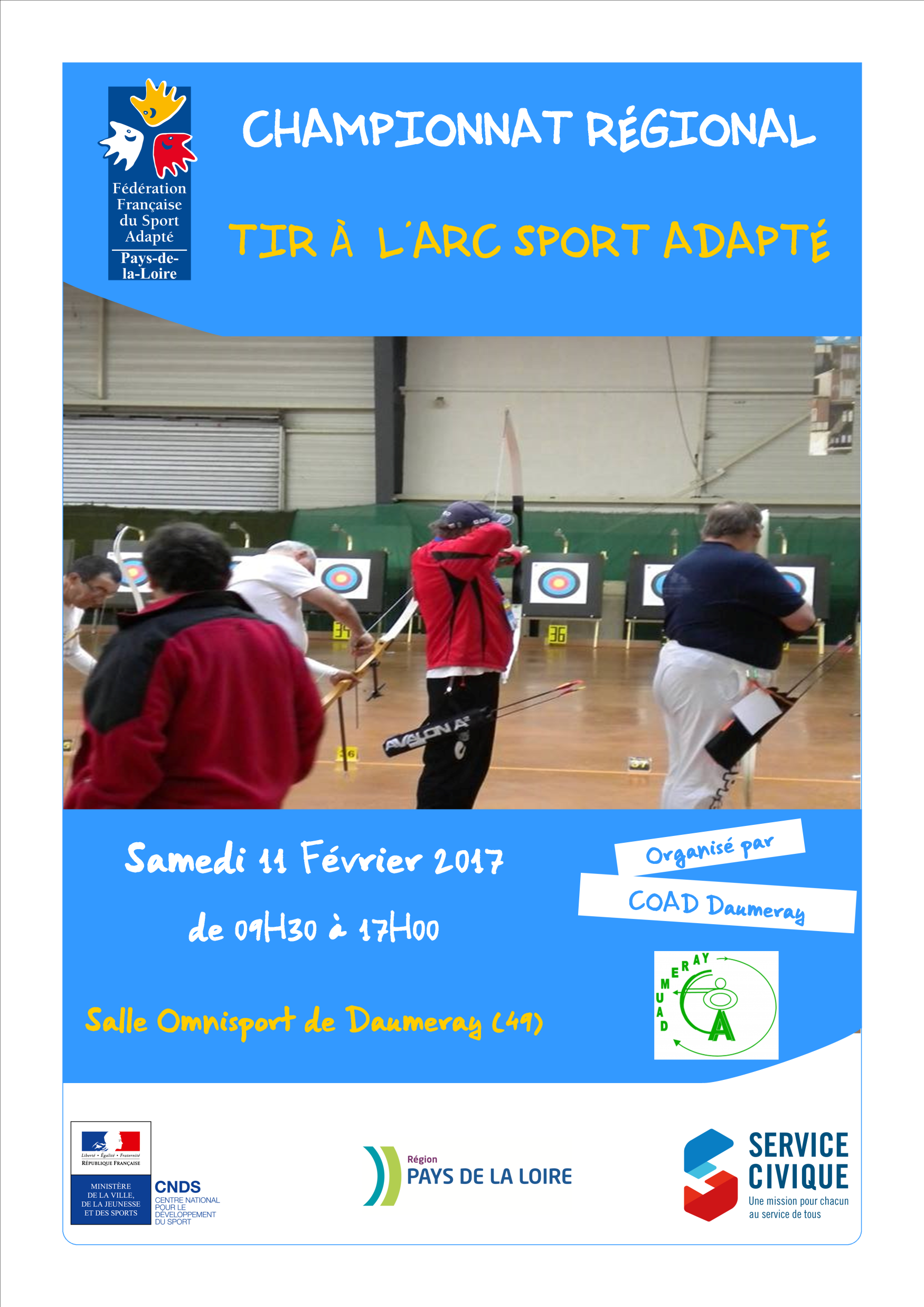 « La morale du sport se situe dans le respect de la règle, des autres et de soi-même ».Participation à un championnat régional Sport AdaptéAvoir une licence compétitive FFSA et la présenter en début de championnat lors de la vérification des licences (avec la photographie).S’être entraîné(e) régulièrement au sein de son club afin de préparer au mieux la participation au championnat.Connaître les principales règles de l’activité pratiquée (selon les spécificités de la division).Avoir un équipement sportif (tenue) conforme et réglementaire.Apporter le matériel nécessaire à la pratique de l’activité (raquette, VTT…).Être respectueux des partenaires,  des adversaires, des arbitres, des officiels, des organisateurs et de toutes personnes afférentes au championnat.Être accompagné(e) d’au moins un dirigeant de l’association lors de la compétition. Le règlement FFSA est consultable sur le site internet de la Fédération Française du Sport Adapté.CATÉGORIES D’ÂGE - SAISON 2016/2017Pour plus de précisions, n’hésitez pas à contacter le Conseiller Sportif Régional de la discipline.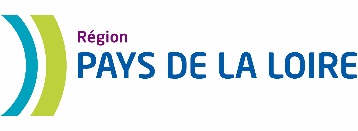 Lieu de Manifestation : La compétition se déroulera :    Salle de Sports de Daumeray Rue de la Liberté  4960 Daumeray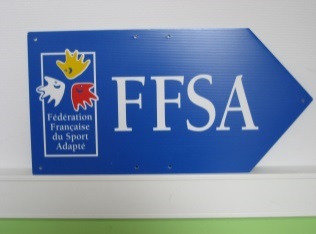 Le lieu sera fléché par les panneaux FFSA. Frais d’inscription :     5€Restauration / Buvette :    oui  Possibilité de repas réservation à l'inscription : frites saucisse fromage gâteaux 6€Inscriptions : La fiche d’engagement complétée est à retourner avant le   30. Janvier 2017 et envoyé à  JP Dupuis Le Moulin à vent 49640 Daumeray ou par mail :jpl.dupuis@wanadoo.fr par mail au CDSA de votre départementet en copie au Conseiller Sportif Régional : csrsportadapte@gmail.com Réclamation : Toute réclamation est accompagnée d’un chèque de caution de 50 euros. Ce dernier est restitué si la contestation est justifiée.  Contacts :Référent du club organisateur :     DUPUIS Jean-Paul  02.41.32.55.61 ou 06.47.81.10.01  Conseiller Sportif Régional : CARAYOL Dorian – 06.47.58.81.67 / csrsportadapte@gmail.comBENMINCADJUNSENVET 1SUPER VET2004-20052002-20032000-20011998-19991967-19971956-19661955 et avant